Week beginning  April 27th 2020Hello Class 1I hope that you are all well.  Firstly, I wanted to say thank you to all of you who have sent me photographs of you enjoying your learning at home.  It has been wonderful to see you making memory boxes, looking at things from the past and planting and growing.  Miss Watts and I are sticking some of the photographs in to make a scrapbook for us to look at when we finally return to school.  Below is your next 2 weeks worth of work.  I hope that you are managing to do some of  the activities that I have sent for you.  If you are having any trouble logging into anything, drop an email to admin@broadhembury.devon.sch.uk.  I will be updating your reading books on Bug Club, so please keep checking in.  Keep practising with Spelling Shed and Times Table Rock Stars when you can.    We have more birthdays coming up in May for some of you in Class 1.  If it is your birthday soon, I hope that you have a happy day.This time, I have varied your activities a little and there will be a little writing project as well.  If you have any queries or burning questions, please continue to use the following email address -  admin@broadhembury.devon.sch.uk. I will update the maths next week as the new units come onto White Rose and will make sure that you have everything that you need.  Best Wishes and Stay SafeMrs S 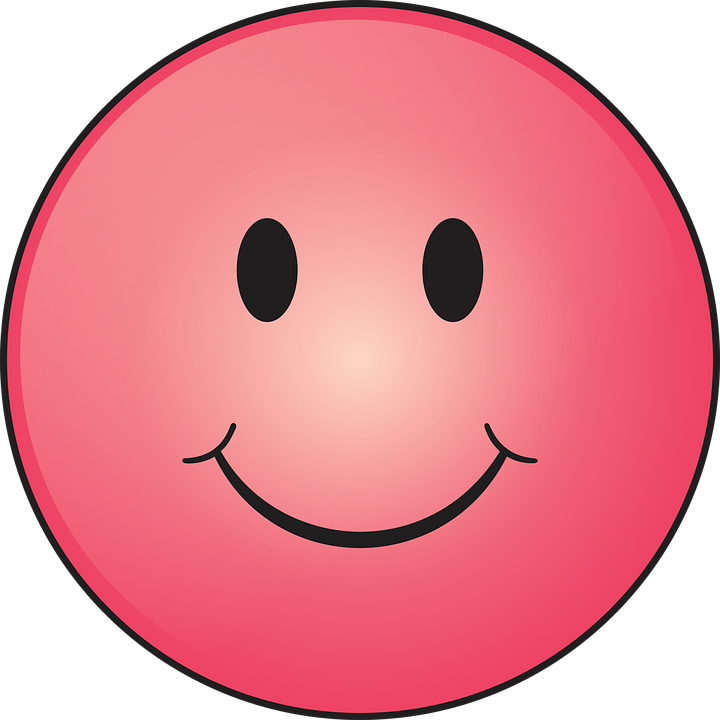 EVERY DAY15 mins ‘Spelling Shed’ or15 mins ‘Bug Club Grammar’ (KS1 only)15 mins ‘Times Table Rockstars’ (KS1 only)30 mins ‘Bug Club’ Reading (with comprehension ‘bug’ questions)20 mins phonicsBug Club books have been updated and I will add grammar games. TTRS is set up30 - 40 mins White Rose Maths - Home Learning alongside some consolidation using  ‘Power Maths’ (Practice book pages set each day).  If you do have access to a printer and want to print the White Rose sheets that go with each lesson, you can do.  Stick them into your maths books.  If you do this, you do not have to do the Power Maths pages as well.  If you do not have access to a printer, watch the White Rose video each day and then complete the Power Maths pages specified.Update - I will print the White Rose sheets and leave them for you to pick up outside of school should you wish to.  Each file will have your child’s name on it.  Please take the sheets and leave the file which will be re-filled for the next fortnight’s learning.Joe Wicks (The Body Coach) streams a daily PE session at 9am (go online with your grown ups) https://www.youtube.com/channel/UCAxW1XT0iEJo0TYlRfn6rYQWeek Commencing Monday April 27th 2020Week Commencing Monday April 27th 2020MondayMathsYear 1 – https://whiterosemaths.com/homelearning/year-1/ Summer Term - Week 2 - Day 1- Find a half - POWER MATHS BOOK 1C P46 - 48Year 2 – https://whiterosemaths.com/homelearning/year-2/ Summer Term - Week 2 - Day 1 - Compare Lengths  POWER MATHS BOOK 2b PAGE 64 - 66EYFS - Night Pirates.  Follow the link.  There is an activity for each day.  I will print each of the activities as well in case you can’t and put them in your child’s folder outside of school. https://whiterosemaths.com/homelearning/early-years/ Summer Term - Week 2PhonicsYear 1 - Practise reading your common exception words this week.  If you can read them, then have a go at writing them.  I have attached them to the bottom of this sheet.  Year 2 – Year 2 – I have assigned you the unit about apostrophe this week on Bug Club.  Play the games more than once.  EYFS - This week, please practise learning to read the sight words that you cannot sound out. I have listed them on the pink flowers below.Here are some ideas for ways of learning them.  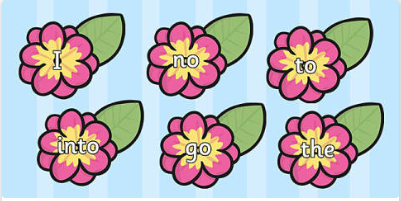 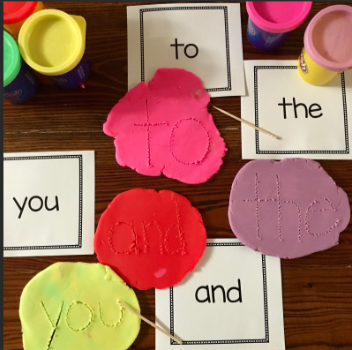 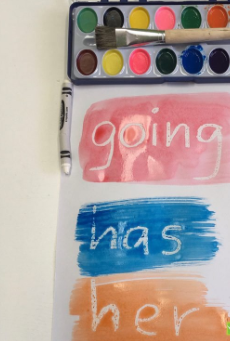 Talk for Creative WritingEYThis week, you will be learning about ‘Mavis the Magical Cat’.  There is a note for your grownups at the front of the pack and you can listen to the story of Mavis if you use this link.  https://soundcloud.com/talkforwriting/mavis So for today, listen to the story (or get your grownup to read it for you).  Have a chat about the questions on P6 and talk about the people and things in the story. Year 1On the website, you will find a home-school booklet called ‘Sidney Spider - A Tale of Friendship’.  Share with your grown up the story Sidney Spider.   On P5 and 6, you can have a chat about the story together and then fill in Sidney’s sticky notes on the page.  What did you like about the story and what would you like to know? Did anything surprise you about the story?Year 2On the website, you will find a home-school booklet called ‘The Magical Teaching Box’.  There are some notes for your parent or carer to read in case you need a little help.  However, you should know a little about the grammar and Today - read P4 and P5 of the story.  Then STOP! Complete the activity at the bottom of P5.  You can do this in your writing book if you can’t print the booklet.  Remember to give it a date and a title. TuesdayMathsYear 1 – https://whiterosemaths.com/homelearning/year-1/ Summer Term - Week 2 - Day 2 - Find a quarter (1) POWER MATHS BOOK 1C PAGE 49 - 51Year 2 – https://whiterosemaths.com/homelearning/year-2/ Summer Term - Week 2 - Day 2 - Order lengths POWER MATHS BOOK 2B PAGE 67 - 69EYFS -Night Pirates - Day 2PhonicsYear 1 - Practise reading your common exception words this week.  If you can read them, then have a go at writing them.  I have attached them to the bottom of this sheet.  Year 2 – I have assigned you the unit about apostrophe this week on Bug Club.  Play the games more than once. EYFS - Keep going with those sight wordsTalk for Creative WritingEYToday, re-read the story together, Then think about some of the words - you might be able to sound out one of the words by yourself - s-oi-l.  Can you have a go at matching the word to its picture?Year 1Re-read the story again today.  Can you work out who in the story said what?  Have a look at P7 and 8 and see whether you can answer the questions in the quiz.Year 2Today, continue on with the story on P6.  Stop when you get to a yellow highlighted bit and complete the activity.  Remember - when you write-  your spelling, grammar and handwriting should be as careful as when you are  in school.  Continue reading onto P7 and draw the evil that came out of the box.  WednesdayMathsYear 1 – https://whiterosemaths.com/homelearning/year-1/ Summer Term - Week 2 - Day 3 Find a quarter (2) POWER MATHS BOOK 1C PAGE 52 - 54Year 2 – https://whiterosemaths.com/homelearning/year-2/ Summer Term - Week 2 - Day 3 - Four operations with length POWER MATHS BOOK 2B P70 - 72EYFS - Night Pirates - Day 3PhonicsYear 1 - Practise reading your common exception words this week.  If you can read them, then have a go at writing them.  I have attached them to the bottom of this sheet. Year 2 – Year 2 – I have assigned you the unit about apostrophe this week on Bug Club.  Play the games more than once. EYFS - Keep going with those sight wordsTalk for Creative WritingEYSo, today have a look at P8.  Read the story with your adult and do the activities.  Really pretend to be the characters in the story - can you change your voice, the expression on your face or the way you move?  Year 1 For today, you are going to look at P9 - Exploring.  I wonder whether you can find something ‘ancient’ or name some ‘prey’ animals?  Year 2Today, re-read the whole story and then complete the activities on P8.  Think about your answer first and try to use the conjunction ‘because’ to justify your answer.   Now, read the paragraph about Zeus and have a go at drawing him, labeling on him, the features listed.  Remember to use a ruler for your labels - there is one in your pack!ThursdayMathsYear 1 – https://whiterosemaths.com/homelearning/year-1/ Summer Term - Week 2 - Day 4 - Problem Solving  POWER MATHS BOOK 1C PAGE 55 - 57Year 2 – https://whiterosemaths.com/homelearning/year-2/ Summer Term - Week 2 - Day 4 - Problem Solving  POWER MATHS BOOK 2B P70 - 72EYFS - Night Pirates - Day 4PhonicsYear 1 - Practise reading your common exception words this week.  If you can read them, then have a go at writing them.  I have attached them to the bottom of this sheet.  Year 2 – Year 2 – I have assigned you the unit about apostrophe this week on Bug Club.  Play the games more than once. EYFS -  Keep going with those sight wordsTalk for Creative WritingEYRhyme time today.  This one is really funny!  Have a look at the rhyme on P9.  Can you get your adult to say it with you?Year 1Today, look at P10.  You could have some fun making up some actions to go with the words for ‘Incy Wincy Spider’.  Year 2Have another read of the story to remind you of all the detail.  Now, answer the questions about the story in complete sentences.  FridayMathsYear 1 – https://whiterosemaths.com/homelearning/year-1/ Summer Term - Week 2 - Day 5 - Maths Challenge POWER MATHS BOOK 1C PAGE 58 - 59Year 2 – https://whiterosemaths.com/homelearning/year-2/ Summer Term - Week 2 - Day 5 - Maths Challenge  POWER MATHS 2B P73 - 74EYFS - Night Pirates - Day 5PhonicsYear 1 - Practise reading your common exception words this week.  If you can read them, then have a go at writing them.  I have attached them to the bottom of this sheet. Year 2 – Year 2 – I have assigned you the unit about apostrophe this week on Bug Club.  Play the games more than once. EYFS - How did you get on this week?  How many can you read?Talk for Creative WritingEYToday, have a look at P10 in your booklet.  Can you take one of your toys on an adventure.  I would love to see some photographs if you could.  Year 1On P11, please could you copy (neat handwriting and good punctuation) the letter that Sidney has written to his friends?  I would love to see your good handwriting - email me a photograph!Year 2Turn to P10 and have a go at putting the words into alphabetical order.  Now try to match the word to its meaning in the story.   Use your ruler to draw a line from the word to its meaning.Week Commencing Monday May 4th 2020Week Commencing Monday May 4th 2020MondayMathsYear 1 –  Have a look at the same link as last week.  There will be a new sequence up entitled Summer Term Week 3 (wc 4th May).  I will print out the activity sheets and update the website with corresponding page numbers for Power Maths books. Year 2 – Have a look at the same link as last week.  There will be a new sequence up entitled Summer Term Week 3 (wc 4th May).  I will print out the activity sheets and update the website with corresponding page numbers for Power Maths books. EYFS - Have a look on the same link as last week.  There will be a new sequence up entitled Summer Term Week 3 wc 4th May. I will print the sheets for the activities today and put them in your child’s folder outside of the school. Phonics - we are continuing this week with our story sequence,  so think about your spelling when you do this.EYFSToday, let’s get writing.  You have a pencil in your pack. Can you follow Mavis’s adventure - your grown-up could read each part to you.  Now, have a go at filling in the missing words.  See whether you can use your sounds to sound out any of the words before you write them.  Y1On P12, I would like you to think of all the places that Sidney could hide to keep safe.  Can you write these down paying particular attention to whether they are in, under, on top of or next to something. Can you segment the word before you write it eg chair  /ch/ /air/?Y2Now that you have done this, take each word and put it into a new sentence.  There are some examples for you to look at. REThink back to last term when we were thinking about God and we looked at the parable of ‘Jonah and the Whale’ and ‘The Lost Son’.  We considered how these stories showed God as loving and forgiving but also just.  So, today I would like you to think about the following question. If God is invisible, how do Christians describe God? Think about any questions you might have about God. Reflect on what we learned about Christian ideas of God from the stories and the art we studied. Remember - there is not right or wrong answer here.  You might like to record some of your ideas in thought bubbles like this.  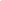 You might like to create small pieces of art to represent one of the ways of understanding God, for example, images of forgiveness, love, power, care, friendship, creating or creation. TuesdayMathsYear 1 –  Day 2Year 2 –  Day 2EYFS - Day 2Phonics - we are continuing this week with our story sequence,  so think about your spelling when you do this.EYFSFor today, you are going to look at P12 and sequence your own story path that you went on with your toy.  Don’t worry if you can’t print photographs, you could draw each part of your adventure.  Y1Today, you are going to read a fact file on spiders (P13).  Can you add anything to the fact file?  I bet you can find out some fantastic spidery facts!Y2On P13, you will be thinking about apostrophes today.  We have learnt about these in class.  Have a go at completing the activities on P13.  Think about the Bug Club work that you did last week on apostrophes. TopicDesign and make cards for parents or carers inviting them to a teddy bears’ picnic. You will need to tell them when and where you will be having your picnic. KS1 - Make sure that you read your sentences aloud to check that they make sense, then illustrate your invitations.WednesdayMathsYear 1 – Day 3Year 2 –  Day 3EYFS - Day 3Phonics - we are continuing this week with our story sequence,  so think about your spelling when you do this.EYFSToday, complete P13.  It’s a lovely poem called ‘Happy Poem’ and is by a writer called James Carter.  Y1Today, go into your garden and have a look at some different mini-beasts. Remember to wash your hands when you come indoors.   Follow the instructions for writing a report on P14.  They have given you a word bank to help you.  Have a go at using the word ‘and’ to make a longer sentence.  Y2Today, you are going to share the poem called ‘The Magic Box’ on P14.  If you have the internet, there is a link to listen to Kit Wright reading the poem.  https://www.bbc.co.uk/bitesize/clips/zkpmhyc Now, have a chat about the poem and then write your ideas either in your writing book or on the booket.ScienceTalk to your grown up about what makes up a healthy diet.  In your packs you have some sheets for healthy foods  and not so healthy foods which you might like to complete or you could design your own healthy and not so healthy plates.  . Here is a fun story to support your learning. Follow the link if you can. . https://www.twinkl.co.uk/resource/t-or-150-carrot-club-ebook  
If you have the ingredients, you could make some food for your Teddy Bear’s Picnic. Enjoy your picnic and feel free to send over some photographs!Thursday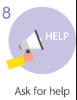 MathsYear 1 –  Day 4Year 2 –  Day 4EYFS - Day 4Phonics - we are continuing this week with our story sequence,  so think about your spelling when you do this.EYFSLook at the pictures on P14. Do you know what they all are? Have a chat with your grown up about each one.  Now,  read ‘Happy Poem’  again and see whether each thing is mentioned in it. Y1Today, have a go at making a fact file for one of the mini beasts you found.  There is a template on P15 or you can write into your writing book. Y2Today, you can get creative and have a go at making your own magic box.  Have a look at P16 to help you.  PE/Mental Health/PSHEIt is important to ask for help when you need it.  You can ask a trusted grown up.  Can you think about who you know that you might ask for help and when you might need help.  Perhaps you could make a poster to help someone who didn’t know how or who to ask for help. FridayMathsYear 1 – Day 5Year 2 – Day 5EYFS - Day 5Phonics - we are continuing this week with our story sequence,  so think about your spelling when you do this.EYFSHave a look at P15 - what a lovely activity.  Don’t worry if you don’t have any elastic bands, maybe you could make a ‘stick’ paintbrush or even just draw and colour your own rainbow. Here are some other ideas for making your own paintbrush. You can use the frame on P16 for your rainbow, or make your own. 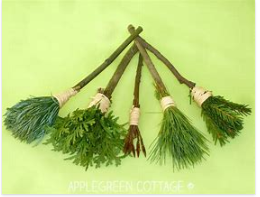 Y1If your grown-ups have the time, you may be able to make some biscuits on P16.  Make sure that you write a message to Sidney to tell him what you have enjoyed the most about this story and all of the activities.  Y2For today’s activity, have a look at P17.  You are going to begin to write a Magic Box poem.  Complete the list of ideas in P1.  Next week you will be writing your poem, so think carefully about part 1, this forms the basis of your poem. Extra-curricular timeThe weather has been so lovely recently so for your extra-curricular time, find something that you enjoy doing in your garden.  Maybe you could ask your grown-up to take a photograph of what you are up to.  If you don’t have a garden, then find something that you enjoy doing indoors.  Be creative!